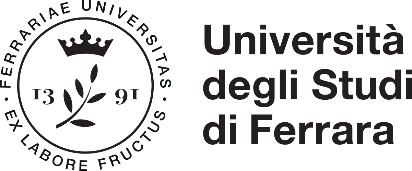 Allegato 1 – TFA sostegno V cicloAutocertificazione dell’anzianità di servizio di insegnamento sul sostegno (resa ai sensi del D.P.R. 28 dicembre 2000, n. 445, “Testo unico delle disposizioni legislative e regolamentari in materia di documentazione amministrativa”)Il  sottoscritto/a__________________________________________________________nato/a a __________________________________________ ( ____ ) il ___/____/_____residente in via ___________________________Comune___________ ________(___)domiciliato in (se diverso da residenza) via________________ Comune ________(___)telefono___________________cell._________________e-mail_____________________ codice fiscale: DICHIARAai fini della valutazione in caso di parità di punteggio tra i candidati nella graduatoria finale, di aver prestato servizio di insegnamento sul sostegno nelle seguenti scuole: Istituzione scolastica________________________________________    Comune:______________________Provincia: ___________________    Via/Piazza:______________________________________________Periodo, per l’area didattica del sostegno, da: ____/____/____     a: ___/____/____  Per un totale di giorni: ______________ Codice istituto: ____________________e-mail dell’istituto: _________________Istituzione scolastica________________________________________    Comune:______________________Provincia: ___________________    Via/Piazza:______________________________________________Periodo, per l’area didattica del sostegno, da: ____/____/____     a: ___/____/____       Per un totale di giorni: ______________     Codice istituto: ____________________    e-mail dell’istituto: _________________(.. aggiungere ulteriori dati di servizi prestati, se posseduti) Nr. totale giorni di servizio sul sostegno: ____     Data, ________________________Firma_____________________________________